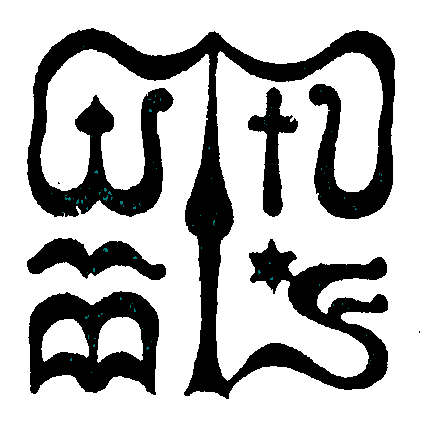 Wesley János Lelkészképző Főiskola Szociális munka szakTantárgy kódjaSMAK508SMAK508SMAK508Tantárgy elnevezéseSzociális munka idősekkel gyakorlat-feldolgozó szemináriumSzociális munka idősekkel gyakorlat-feldolgozó szemináriumSzociális munka idősekkel gyakorlat-feldolgozó szemináriumTantárgy oktatójának neveBocz RenátaBarkó Anikó Beatrix Beosztása, tudományos fokozataóraadó oktatókTantárgy óraszámanappali tagozaton 2 tanóra/ hétlevelező tagozaton 16 tanóra/félévnappali tagozaton 2 tanóra/ hétlevelező tagozaton 16 tanóra/félévnappali tagozaton 2 tanóra/ hétlevelező tagozaton 16 tanóra/félévTanóra típusaszeminárium szeminárium szeminárium Meghirdetési időszakőszi félévőszi félévőszi félévKreditszám1 kredit1 kredit1 kreditA tantárgy oktatásának céljaA szeminárium, hozzásegíti a hallgatót a gyakorlat során tapasztalt élményeinek feldolgozásához.Az idősek szociális gondozásához kapcsolható eddigi ismereteknek és annak gyakorlatban történő alkalmazása során képződő, átélt, tapasztalatok, új ismeretek átadása, szeminárium keretek között történik a szakmai alapelvek mentén. Az idős életkori csoport sajátos szükségleteinek megfelelő individuális, holisztikus szemléletű komplex gondozás tervezése, kivitelezése, dokumentálása, során adódó szakmai feladatok a szociális munkában.A szeminárium, hozzásegíti a hallgatót a gyakorlat során tapasztalt élményeinek feldolgozásához.Az idősek szociális gondozásához kapcsolható eddigi ismereteknek és annak gyakorlatban történő alkalmazása során képződő, átélt, tapasztalatok, új ismeretek átadása, szeminárium keretek között történik a szakmai alapelvek mentén. Az idős életkori csoport sajátos szükségleteinek megfelelő individuális, holisztikus szemléletű komplex gondozás tervezése, kivitelezése, dokumentálása, során adódó szakmai feladatok a szociális munkában.A szeminárium, hozzásegíti a hallgatót a gyakorlat során tapasztalt élményeinek feldolgozásához.Az idősek szociális gondozásához kapcsolható eddigi ismereteknek és annak gyakorlatban történő alkalmazása során képződő, átélt, tapasztalatok, új ismeretek átadása, szeminárium keretek között történik a szakmai alapelvek mentén. Az idős életkori csoport sajátos szükségleteinek megfelelő individuális, holisztikus szemléletű komplex gondozás tervezése, kivitelezése, dokumentálása, során adódó szakmai feladatok a szociális munkában.Szükséges előtanulmányok, feltételezett tudásanyagSzociális munka idősekkel című tantárgy teljesítése, terepgyakorlat teljesítése Szociális munka idősekkel című tantárgy teljesítése, terepgyakorlat teljesítése Szociális munka idősekkel című tantárgy teljesítése, terepgyakorlat teljesítése Fejlesztendő kompetenciaterületek:A szeminárium során közösen megtekintjük Arrugas: Ráncok című spanyol animációs filmjét, melynek alapján a hallgató a saját terepen tapasztalt élményeit könnyebben tudja feltárni. A szemináriumi keretek között, minden hallgató beszámol:az általa választott intézmény munkájáról, ellátási területéről; feladatairól, Szociális törvény szerinti besorolásáról, ismerteti az adott intézmény küldetését, stratégiáit, a szolgáltatási területen betöltött szerepét kapcsolati rendszerét,elemezi a gyakorló szociális szakemberek kapcsolatát más szakemberekkel,hogyan, milyen módon alkalmazta a gyakorlatban a szociális munka főbb módszereit,elemzi a jogszabályi megfelelőséget az adott intézmény tekintetében.A szeminárium során közösen megtekintjük Arrugas: Ráncok című spanyol animációs filmjét, melynek alapján a hallgató a saját terepen tapasztalt élményeit könnyebben tudja feltárni. A szemináriumi keretek között, minden hallgató beszámol:az általa választott intézmény munkájáról, ellátási területéről; feladatairól, Szociális törvény szerinti besorolásáról, ismerteti az adott intézmény küldetését, stratégiáit, a szolgáltatási területen betöltött szerepét kapcsolati rendszerét,elemezi a gyakorló szociális szakemberek kapcsolatát más szakemberekkel,hogyan, milyen módon alkalmazta a gyakorlatban a szociális munka főbb módszereit,elemzi a jogszabályi megfelelőséget az adott intézmény tekintetében.A szeminárium során közösen megtekintjük Arrugas: Ráncok című spanyol animációs filmjét, melynek alapján a hallgató a saját terepen tapasztalt élményeit könnyebben tudja feltárni. A szemináriumi keretek között, minden hallgató beszámol:az általa választott intézmény munkájáról, ellátási területéről; feladatairól, Szociális törvény szerinti besorolásáról, ismerteti az adott intézmény küldetését, stratégiáit, a szolgáltatási területen betöltött szerepét kapcsolati rendszerét,elemezi a gyakorló szociális szakemberek kapcsolatát más szakemberekkel,hogyan, milyen módon alkalmazta a gyakorlatban a szociális munka főbb módszereit,elemzi a jogszabályi megfelelőséget az adott intézmény tekintetében.Tantárgyi leírás (tematikával együtt)---Kötelező és ajánlott irodalomIsmeretek ellenőrzésének módjaHázi dolgozatHázi dolgozatHázi dolgozatTantárgy tárgyi követelményeiTanterem- Projektor (1 alkalommal) Tanterem- Projektor (1 alkalommal) Tanterem- Projektor (1 alkalommal) 